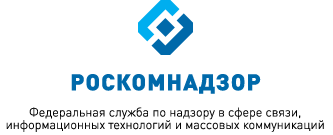 МОНИТОРИНГ ИЗМЕНЕНИЙ ОТРАСЛЕВОГО ЗАКОНОДАТЕЛЬСТВА ЗА ПЕРИОД С 01.09.2014 ПО 01.10.2014(подготовлен Правовым управлением Роскомнадзора) выпуск 21ВКЛЮЧАЕТ В СЕБЯ:Акты Минкомсвязи и РоскомнадзораАкты по основным направлениям деятельности  РоскомнадзораАдминистративная реформаВопросы государственной гражданской службыГосударственные закупкиСудебная практикаАкты, связанные с присоединением к Российской Федерации Республики Крым и г. СевастополяЗаконопроектыДругие документы и  практику федеральных органов исполнительной властиО к т я б р ь2 0 1 4АКТЫ МИНКОМСВЯЗИ РОССИИ И РОСКОМНАДЗОРАМинкомсвязьМетодические рекомендации по использованию Единой системы идентификации и  аутентификации. (Версия 2.3.)Методические рекомендации разъясняют базовые сценарии использования Единой системы идентификации и аутентификации (далее – ЕСИА) (например, идентификация и аутентификация заявителей при доступе к порталам государственных и муниципальных услуг и прочим ресурсам Интернет, авторизация должностных лиц при межведомственном взаимодействии  и др.), разъясняют порядок ведения в ЕСИА регистров (справочников), необходимых для реализации базовых сценариев использования ЕСИА (регистр физических лиц,  регистр юридических лиц и др.),  разъясняют порядок интеграции информационных систем с ЕСИА. Уточняется, что документ предназначен для: специалистов, которые участвуют в разработке регламентов и инструкций по использованию ЕСИА в органах исполнительной власти; руководителей подразделений органов исполнительной власти, которые организуют интеграцию информационных систем с ЕСИА;  ИТ-специалистов, которые выполняют интеграцию информационных систем с ЕСИА.АКТЫ ПО ОСНОВНЫМ ВИДАМ ДЕЯТЕЛЬНОСТИ  РОСКОМНАДЗОРАФедеральный закон «О внесении изменений в Кодекс Российской Федерации об административных правонарушениях и отдельные законодательные акты Российской Федерации и о признании утратившими силу отдельных положений законодательных актов Российской Федерации в связи с уточнением полномочий государственных органов и муниципальных органов в части осуществления государственного контроля (надзора) и муниципального контроля».Указанный Федеральный закон вносит изменения в часть 3.1 Федерального закона от 26.12.2008 № 294-ФЗ «О защите прав юридических лиц и индивидуальных предпринимателей при осуществлении государственного контроля (надзор) и муниципального контроля» (далее – Федеральный закон № 294-ФЗ) путем дополнения пунктом 18, который определяет, что положения Федерального закона № 294-ФЗ не применяются при осуществлении контроля за деятельностью организаторов распространения информации в сети «Интернет», связанной с хранением информации о фактах приема, передачи, доставки и (или) обработки голосовой информации, письменного текста, изображений, звуков или иных электронных сообщений пользователей сети «Интернет» и информации об этих пользователях.Также вносятся изменения в Федеральный закон от 29.12.2010 № 436-ФЗ                «О защите детей от информации, причиняющей вред их здоровью и развитию» в части указания следующего наименования главы 5 данного закона: «Государственный надзор и общественный контроль за соблюдением законодательства Российской Федерации о защите детей от информации, причиняющей вред их здоровью и развитию».При этом часть 1 статьи 20 Федерального закона № 436-ФЗ закреплена в следующей редакции: «Государственный надзор за соблюдением законодательства Российской Федерации о защите детей от информации, причиняющей вред их здоровью и (или) развитию, осуществляют в пределах своей компетенции федеральный орган исполнительной власти, осуществляющий функции по контролю и надзору в сфере средств массовой информации, в том числе электронных, и массовых коммуникаций, информационных технологий и связи, федеральный орган исполнительной власти, осуществляющий федеральный государственный надзор в области защиты прав потребителей, и федеральный орган исполнительной власти, осуществляющий функции по контролю и надзору в сфере образования и науки».Федеральный закон «О внесении изменений в Закон Российской Федерации «О средствах массовой информации» (в части уточнения ограничений, связанных с учреждением средств массовой информации).Добавлено новое основание приостановления деятельности средства массовой информации: в связи с нарушением правил, установленных статьей 19.1 Закона Российской Федерации «О средствах массовой информации», по решению суда в порядке гражданского судопроизводства по заявлению регистрирующего органа.При этом статья 19.1 претерпела значительные изменения.Введен запрет на то, чтобы иностранное государство, международная организация, а также находящаяся под их контролем организация, иностранное юридическое лицо, российское юридическое лицо с иностранным участием, иностранный гражданин, лицо без гражданства, гражданин Российской Федерации, имеющий гражданство другого государства, в совокупности или каждый в отдельности, выступали учредителем (участником) средства массовой информации, являлись редакцией средства массовой информации, организацией (юридическим лицом), осуществляющей вещание.Также установлен запрет в отношении иностранного государства, международной организации, а также находящейся под их контролем организации, иностранного юридического лица, российского юридического лица, доля иностранного участия в уставном капитале которого составляет более 20 процентов, иностранного гражданина, лица без гражданства, гражданина Российской Федерации, имеющего гражданство другого государства, на осуществление владения, управления либо контроля прямо или косвенно (в том числе через подконтрольных лиц или посредством владения в совокупности более 20 процентами долей (акций) любого лица) в отношении более 20 процентов долей (акций) в уставном капитале лица, являющегося участником (членом, акционером) учредителя средства массовой информации, редакции средства массовой информации, организации (юридического лица), осуществляющей вещание.Постановление Правительства Российской Федерации от 06.09.2014 
№ 911 «О внесении изменений в перечень мер, направленных на обеспечение выполнения обязанностей, предусмотренных Федеральным законом «О персональных данных» и принятыми в соответствии с ним нормативными правовыми актами, операторами, являющимися государственными или муниципальными органами». Установлено, что обезличивание персональных данных операторами, являющимися государственными или муниципальными органами может осуществляться в случаях прямо предусмотренных в законе либо по собственной инициативе. Ранее требование об обезличивании персональных данных было обязательным. Постановление Правительства Российской Федерации от 12.08.2014 
№ 801 «О внесении изменений в некоторые акты Правительства Российской Федерации».Информация, позволяющая идентифицировать пользователя, теперь может быть подтверждена не только документом, удостоверяющим личность, но также:с использованием ФГИС "Единая система идентификации и аутентификации в инфраструктуре, обеспечивающей информационно-технологическое взаимодействие информационных систем, используемых для предоставления государственных и муниципальных услуг в электронной форме";путем установления абонентского номера, назначенного пользователю в соответствии с договором об оказании услуг подвижной радиотелефонной связи, который заключен с оператором связи.Указ Президента Российской Федерации от 01.09.2014 № 595 «О внесении изменений в перечень сведений, отнесенных к государственной тайне, утвержденный Указом Президента Российской Федерации от 30 ноября 1995 г. № 1203»В перечень сведений, отнесенных к государственной тайне, включено обеспечение безопасности лиц, в отношении которых принято решение о применении мер государственной защиты.В указанный перечень, утвержденный Указом Президента Российской Федерации от 30.11.1995 № 1203, также включены:сведения, раскрывающие силы, средства, источники, методы, планы и результаты деятельности по обеспечению безопасности лиц, в отношении которых принято решение о применении государственной защиты, а также данные о финансировании этой деятельности, если эти данные раскрывают перечисленные сведения;сведения, раскрывающие применяемые в отношении указанных лиц меры безопасности в виде переселения на другое место жительства, замены документов, изменения внешности, изменения места работы (службы) или учебы, временного помещения в безопасное место;сведения, раскрывающие дополнительны меры безопасности, применяемые в отношении защищаемого лица, содержащегося под стражей или находящегося в месте отбывания наказания.Указ Президента Российской Федерации от 03.10.2014 № 653 «О внесении изменения в перечень сведений, отнесенных к государственной тайне, утвержденный Указом Президента Российской Федерации от 30 ноября 1995 г. № 1203»Сведения о российском экспорте или импорте продукции двойного назначения, преждевременное распространение которых может нанести ущерб безопасности государства, включены в перечень сведений, отнесенных к государственной тайнеПеречень сведений, отнесенных к государственной тайне, содержит сведения в военной области, в области экономики, науки и техники, внешней политики и экономики, разведывательной, контрразведывательной и оперативно-разыскной деятельности, распространение которых может нанести ущерб безопасности Российской Федерации, а также наименования государственных органов и организаций, наделенных полномочиями по распоряжению этими сведениями.АДМИНИСТРАТИВНАЯ РЕФОРМАУказ Президента Российской Федерации от 08.09.2014 № 612 
«Об упразднении Министерства регионального развития Российской Федерации».Указом упразднено Министерство регионального развития Российской Федерации. Функции упраздненного министерства переданы:  Министерству экономического развития Российской Федерации, Министерству финансов Российской Федерации; Министерству строительства и жилищно-коммунального хозяйства Российской Федерации, Министерству культуры Российской Федерации, Министерству юстиции Российской Федерации. Постановление Правительства Российской Федерации от 23.09.2014 
№ 972 «О внесении изменений и признании утратившими силу некоторых актов Правительства Российской Федерации».В связи с упразднением Минрегиона России Правительство Российской Федерации приводит свою нормативную правовую базу в соответствие с действующим законодательством.Постановлением, в частности, за Минэкономразвития России закреплено утверждение: порядка согласования документов территориального планирования муниципальных образований, состава и порядка работы согласительной комиссии при согласовании документов территориального планирования; порядка осуществления контроля за соблюдением на территориях субъектов Российской Федерации нормативов минимальной обеспеченности населения пунктами техосмотра транспортных средств.Минстрою России предоставлены полномочия по осуществлению, в частности: мониторинга выполнения требований законодательства о разработке и утверждении документов градостроительного зонирования муниципальных образований; согласования в случаях, предусмотренных законодательством о градостроительной деятельности, проекта генерального плана поселения и проекта генерального плана городского округа; согласования границ зон охраны объекта культурного наследия федерального значения, признанного особо ценным объектом культурного наследия народов России или включенного в Список всемирного наследия, и требований к режиму использования земель и градостроительному регламенту в границах указанных зон.Также уточнены полномочия Минфина России и Минкультуры России, признаны утратившими силу отдельные акты Правительства Российской Федерации.Распоряжение Правительства Российской Федерации от 20.09.2014 
№ 1858-р «О создании государственной информационной системы».Установлено, что информация о государственном (муниципальном) финансовом аудите (контроле) в сфере бюджетных правоотношений будет размещаться на официальном сайте Российской Федерации.На официальном сайте будет размещаться информация о результатах проведения внешнего и внутреннего, предварительного и последующего государственного (муниципального) финансового контроля по различным направлениям, о принимаемых мерах по результатам проведенных мероприятий, позволяющих анализировать результаты контроля.Функции оператора официального сайта будет осуществлять Счетная палата Российской Федерации.
ВОПРОСЫ ГОСУДАРСТВЕННОЙ ГРАЖДАНСКОЙ СЛУЖБЫПамятка Минюста России «О приеме на работу бывшего государственного или муниципального служащего».В соответствии со статьей 12 Федерального закона «О противодействии коррупции» работодатели обязаны при приеме на работу бывших государственных и муниципальных служащих в течение 10 дней сообщать о заключении с ними трудового договора представителю нанимателя (работодателю) по последнему месту службы бывшего служащего.В связи с этим, при приеме на работу бывшего служащего рекомендуется:выяснить у него, включена ли замещаемая им ранее должность в перечень, установленный нормативно-правовыми актами Российской Федерации;определить, прошел ли двухлетний период после освобождения от замещаемой должности или увольнения со службы.Разъясняется форма сообщения и порядок его направления.Приказ Минздрава России от 27.06.2014 № 333н «Об утверждении Требований к комплектации медицинскими изделиями набора для оказания первой помощи сотрудниками федеральных органов исполнительной власти, ведомственной охраны и народными дружинниками, на которых законодательством Российской Федерации возложена обязанность оказывать первую помощь». (зарегистрировано в Минюсте России 04.09.2014 № 33972)С 1 января 2015 года вступит в силу порядок укомплектования набора для оказания сотрудниками федеральных органов исполнительной власти, ведомственной охраны и народных дружинников первой медицинской помощи. Приказом утвержден список необходимых медикаментов и средств. ГОСУДАРСТВЕННЫЕ ЗАКУПКИ Постановление Правительства Российской Федерации от 30.09.2014 
№ 996 «О распределении полномочий между Министерством экономического развития Российской Федерации и Федеральным казначейством при создании единой информационной системы в сфере закупок».Часть полномочий Минэкономразвития России по созданию и развитию единой информационной системы в сфере закупок передана Казначейству РоссииОпределено, что Казначейство России осуществляет функции по:созданию и развитию единой информационной системы в сфере закупок в соответствии с функциональными требованиями, выработанными Минэкономразвития;обслуживанию единой информационной системы в сфере закупок;ведению единой информационной системы в сфере закупок (кроме поддержки ее пользователей);установлению порядка регистрации в единой информационной системе в сфере закупок и порядка пользования единой информационной системой в сфере закупок.Минэкономразвития России по-прежнему осуществляет функции по выработке функциональных требований к единой информационной системе в сфере закупок, а также поддержку пользователей данной системы.Письмо ФАС России от 30.06.2014 № АЦ/26237/14 «Разъяснение законодательства о контрактной системе»Письмом разъясняется, что размещение заказчиком на официальном сайте документации о закупке, содержащей ограничения для ознакомления, является административным правонарушением.По мнению ведомства, если документация о закупке, размещенная заказчиком на официальном сайте, содержит ограничения для ознакомления - текст размещен в формате, не обеспечивающем возможности копирования фрагментов, то данное действие нарушает нормы Закона о контрактной системе и содержит признаки административного правонарушения, предусмотренного частью 1.4 статьи 7.30 КоАП РФ.Письмо Минэкономразвития России от 07.07.2014 № Д28и-1194 
«О разъяснении положений Федерального закона от 5 апреля 2013 г. 
№ 44-ФЗ «О контрактной системе в сфере закупок товаров, работ, услуг для обеспечения государственных и муниципальных нужд».Разъяснены требования к отражению сведений о месте происхождения товара в заявке на участие в электронном аукционе при определении поставщика.Сообщается, что в случае поставки: товара, у которого отсутствует правовая охрана, в первой части заявки указывается полное или сокращенное наименование страны происхождения товара; товара, которому предоставлена правовая охрана, указывается наименование места происхождения товара в соответствии с требованиями статьи 1516 ГК РФ.Положение о порядке выдачи сертификатов о происхождении товаров формы СТ-1 для целей осуществления закупок для обеспечения государственных и муниципальных нужд (Приложение 1 к Приказу Торгово-промышленной палаты Российской Федерации от 25.08.2014 
№ 64)Установлена процедура выдачи сертификатов о происхождении товаров формы СТ-1 для осуществления госзакупок.Выдача сертификатов формы СТ-1 осуществляется ТПП на платной основе согласно единым тарифам, утверждаемым приказами ТПП России. Сертификаты выдаются с применением программного комплекса по оформлению, выдаче и учету сертификатов происхождения, разрабатываемого и внедряемого ТПП России. Сертификаты в электронном виде направляются уполномоченными ТПП в центральную базу данных ТПП России в течение двух рабочих дней.Сертификат прекращает свое действие после завершения закупки товара для обеспечения государственных или муниципальных нужд, для которой он был предназначен.Определены также перечень и порядок предоставления документов, необходимых для получения сертификата, форма и порядок заполнения сертификата, перечень торгово-промышленных палат в Российской Федерации, форма заявления на получение сертификата.Положение о порядке выдачи актов экспертизы для целей осуществления закупок для обеспечения государственных и муниципальных нужд (Приложение 2 к Приказу Торгово-промышленной палаты Российской Федерации от 25.08.2014 № 64)ТПП России определена процедура выдачи актов экспертизы для целей осуществления госзакупок. Акты экспертизы для целей осуществления закупок для обеспечения государственных и муниципальных нужд выдаются Торгово-промышленными палатами в Российской Федерации (их перечень приведен в приложении к Положению).Определены условия и особенности выдачи актов экспертизы, перечень и порядок предоставления документов, необходимых для получения акта экспертизы, форма и порядок заполнения акта экспертизы.Постановление Правительства Российской Федерации от 20.09.2014 
№ 963 «Об осуществлении банковского сопровождения контрактов».Постановлением установлен перечень контрактов, банковское обслуживание которых должно осуществляться в соответствии с Правилами. В частности, предусмотрено, что Правила будут распространяться на сопровождение контрактов, заключенных для федеральных нужд, начальная цена которых превышает 10 млрд. рублей.Сопровождать контракты смогут банки, включенные в перечень банков, отвечающих установленным требованиям для приятия банковских гарантий в целях налогообложения, предусмотренный статьей 74.1 НК РФ.Договор банковского сопровождения с конкретным банком будет заключаться поставщиком или заказчиком в зависимости от начальной цены контракта и ряда других условий. Если между банком, включенным в указанный перечень, и поставщиком заключен договор о предоставлении банковской гарантии по контракту или кредитный договор на сумму не менее 30 процентов контракта, но не менее размера аванса по контракту, поставщик обязан заключить договор банковского сопровождения с данным банком.Правилами определены требования к содержанию договора о банковском сопровождении и формируемых банками отчетов.АКТЫ, СВЯЗАННЫЕ С ПРИСОЕДИНЕНИЕМ К РОССИЙСКОЙ ФЕДЕРАЦИИ РЕСПУБЛИКИ КРЫМ И ГОРОДА ФЕДЕРАЛЬНОГО ЗНАЧЕНИЯ СЕВАСТОПОЛЯПостановление Правительства Российской Федерации от 01.10.2014                № 1004 «О федеральных стандартах оплаты жилого помещения и коммунальных услуг на 2015 - 2017 годы в Республике Крым и                      г. Севастополе»Для Крымского федерального округа установлены стандарты оплаты коммунальных услуг на 2015 - 2017 годы.В целях определения размера межбюджетных трансфертов, выделяемых из федерального бюджета бюджетам субъектов Российской Федерации, для Республики Крым и г. Севастополя на период 2015 - 2017 годов установлены федеральные стандарты: предельной стоимости предоставляемых жилищно-коммунальных услуг (ФСС); стоимости капитального ремонта жилого помещения (ФСКР).СУДЕБНАЯ ПРАКТИКАСправка о соотношении статьи 8.1 Гражданского кодекса Российской Федерации с положениями раздела VII Гражданского кодекса Российской Федерации «Права на результаты интеллектуальной деятельности и средства индивидуализации» (утв. постановлением президиума Суда по интеллектуальным правам от 22.08.2014 № СП-21/10)Президиум Суда по интеллектуальным правам исходя из того, что в соответствии с пунктом 10 статьи 8.1 ГК РФ правила о государственной регистрации прав на имущество, установленные данной статьей, применяются, если иное не установлено ГК РФ, сделан вывод, что положения статьи 8.1 ГК РФ не применимы к отношениям в сфере государственной регистрации результатов интеллектуальной деятельности и средств индивидуализацииПостановление Конституционного Суда Российской Федерации от 23.09.2014 № 24-П «По делу о проверке конституционности части 1 статьи 6.21 Кодекса Российской Федерации об административных правонарушениях в связи с жалобой граждан Н.А. Алексеева,                          Я.Н. Евтушенко и Д.А. Исакова».Конституционный Суд Российской Федерации подтвердил конституционность запрета пропаганды нетрадиционных сексуальных отношений среди детей.Суд признал соответствующей Конституции Российской Федерации часть 1 статьи 6.21 КоАП РФ «Пропаганда нетрадиционных сексуальных отношений среди несовершеннолетних», так как по своему смыслу она направлена на защиту конституционно значимых ценностей (семьи и детства), а также на предотвращение вреда здоровью несовершеннолетним, их нравственному и духовному развитию.Суд пришел к выводу, что данная норма не предполагает вмешательства в сферу индивидуальной автономии, включая сексуальное самоопределение личности, не запрещает нетрадиционные сексуальные отношения и беспристрастное публичное обсуждение статуса сексуальных меньшинств.По мнению Суда, противоправными могут быть признаны только публичные действия, целью которых является распространение информации, которая популяризирует среди несовершеннолетних или навязывает им нетрадиционные сексуальные отношения.Решение ВАС РФ от 24.06.2014 № ВАС-7907/2013 «О признании недействующими Методических рекомендаций по проведению Федеральной антимонопольной службой и ее территориальными органами плановых и внеплановых выездных проверок по контролю за соблюдением требований антимонопольного законодательства, направленных письмом ФАС России от 26.12.2011 № ИА/48530»ВАС РФ признал недействующими Методические рекомендации ФАС России по проведению проверок за соблюдением требований антимонопольного законодательства.Суд признал данные рекомендации нормативным правовым актом с учетом постановления Президиума ВАС РФ от 24.12.2013 № 14231/13 и указал, что при их издании были нарушены требования Указа Президента Российской Федерации от 23.05.1996 № 763 и Правил, утв. Постановлением Правительства Российской Федерации от 13.08.1997 № 1009.Методические рекомендации признаны недействующими как не имеющие юридической силы с момента их принятия.ЗАКОНОПРОЕКТЫ Законопроект № 449133-6 «О внесении изменений в отдельные законодательные акты Российской Федерации по вопросу распространения заведомо недостоверной информации о банках и публичных организациях».Законопроект находится на рассмотрении в Государственной Думе Российской Федерации во втором чтении. Предлагаемые изменения касаются статьи 4 Закона Российской Федерации от 27.12.1991 № 2124-1 «О средствах массовой информации» в части введения запрета на распространение заведомо недостоверной информации о банках и публичных организациях в печатных изданиях, радио-, теле-, аудио- или видеопрограммах в виде размещения в сети «Интернет» материалов, при проведении собраний и встреч с гражданами, публичных дебатов и дискуссий, митингов и демонстраций посредством выпуска и распространения печатных, аудиовизуальных и других материалов, а также иными способами.Федеральный закон от 27.07.2006 № 149-ФЗ «Об информации, информационных технологиях и о защите информации» дополняется статьей 15.4, определяющей порядок немедленного блокирования сайтов в информационно-телекоммуникационных сетях, в том числе в сети «Интернет», о заведомо недостоверной информации о банках и публичных организациях.Законопроект № 467078-6 «О внесении изменений в отдельные законодательные акты Российской Федерации».Законопроект готовится к  рассмотрению во втором чтении в Государственной Думе Российской Федерации. Внесение изменений в Закон «Об информации, информационных технологиях и о защите информации» и Закон «Об обеспечении доступа к информации о деятельности государственных органов и органов местного самоуправления» должно повлиять на то, что большое количество сайтов государственных органов и учреждений, муниципальных образований, размещенных на зарубежных серверах без надлежащего оформления договорных отношений, таким образом усилить информационную безопасность. Законопроект устанавливает обязательные требования по размещению информационных ресурсов на серверах, находящихся на территории Российской Федерации.Устанавливается ответственность за невыполнение данных требований, а также за нарушение требований по обеспечению достоверности и актуальности информации, содержащейся в государственных информационных системах.Прошел стадию антикоррупционной экспертизы проект федерального закона «О внесении изменений в отдельные законодательные акты Российской Федерации» (ID проекта: 00/04-15414/05-14/4-13-4 на regulation.gov.ru).Данный проект разработан Минкомсвязью России во исполнение пункта 4 поручения Заместителя Председателя Правительства Российской Федерации от 31 декабря 2013 года №  АД-П10-9590.Указанный законопроект расширяет перечень понятий, приведенных в статье 2 Федерального закона от 27.07.2006 № 149-ФЗ «Об информации, информационных технологиях и о защите информации», в части приведения следующих определений: документ, документирование, метаданные, электронная копия документа, сканирование документа.Определены свойства, которые необходимо обеспечивать при документировании информации:  аутентичность, целостность документа и неизменность.ДРУГИЕ ДОКУМЕНТЫ И  ПРАКТИКА ФЕДЕРАЛЬНЫХ ОРГАНОВ ИСПОЛНИТЕЛЬНОЙ ВЛАСТИПисьмо ФАС РФ от 01.10.2014 № АК/39552/14.ФАС РФ разъясняет, на каких телеканалах с 1 января 2015 года запрещается реклама.Федеральным законом от 21.07.2014 № 270-ФЗ «О внесении изменений в статью 14 Федерального закона «О рекламе» установлен запрет размещения с указанной даты рекламы в телепрограммах, телепередачах по телеканалам, доступ к которым осуществляется исключительно на платной основе или с применением декодирующих технических устройств. При этом не признаются телеканалами, доступ к которым осуществляется исключительно на платной основе или с применением декодирующих технических устройств, общероссийские обязательные общедоступные телеканалы, а также телеканалы, распространяемые на территории России с использованием ограниченного радиочастотного ресурса посредством наземного эфирного вещания.Приводится перечень общероссийских обязательных общедоступных телеканалов.Также сообщается, в частности, что помимо указанных общероссийских обязательных общедоступных телеканалов не признаются телеканалами, доступ к которым осуществляется исключительно на платной основе или с применением декодирующих технических устройств, телеканалы, распространяемые на основании лицензии на вещание посредством наземного эфирного вещания, в лицензии на вещание которых указаны сведения об используемых радиочастотах или о позиции телеканала в мультиплексе, если выделение соответствующих радиочастот или позиций в мультиплексе осуществлялось на основании решения Федеральной конкурсной комиссии по телерадиовещанию.Кроме того, к телевизионным каналам, имеющим право на распространение рекламы, относятся все телеканалы, распространяемые на территории Крымского федерального округа посредством эфирной наземной трансляции, как в аналоговом формате, так и в составе цифровых мультиплексов, вне зависимости от наличия решения Федеральной конкурсной комиссии по телерадиовещанию.Письмо ФНС России от 20.08.2014 № СА-4-3/16606@ «О разъяснении налогового законодательства».Суммы вознаграждения, выплачиваемые руководителю ГУП за счет прибыли, оставшейся после налогообложения, не уменьшают налоговую базу по налогу на прибыль организацийЕсли начисление вознаграждения руководителю производится на основании трудового договора, а показатель чистой прибыли применяется только для определения размера вознаграждения и не является источником таких выплат, то такие расходы могут учитываться в составе расходов на оплату труда.Письмо ФНС России от 29.08.2014 № АС-4-2/17341 «О разъяснениях Минфина России технических вопросов изготовления копий документов».Разъяснены способы и требования к заверению копий документов, представляемых в налоговые органы.Истребуемые налоговым органом документы представляются в инспекцию в виде заверенных проверяемым лицом копий.По мнению Минфина России, возможно применение двух способов заверения многостраничных документов: заверение каждого отдельного листа копии документа, а также прошитие многостраничного документа и заверение его в целом.При прошивке многостраничного документа необходимо обеспечить, в частности, возможность свободного чтения текста, всех дат, виз, резолюций каждого документа в пошивке, а также возможность свободного копирования каждого отдельного листа документа копировальной техникой.Указание Банка России от 14.08.2014 № 3361-У «О внесении изменений в Положение Банка России от 9 июня 2012 года № 382-П «О требованиях к обеспечению защиты информации при осуществлении переводов денежных средств и о порядке осуществления Банком России контроля за соблюдением требований к обеспечению защиты информации при осуществлении переводов денежных средств».                     (зарегистрировано в Минюсте России 10.09.2014 № 34017)Расширен перечень требований к обеспечению защиты информации при осуществлении переводов денежных средств.Определены соответствующие требования для осуществления переводов с применением банкоматов и платежных терминалов, с использованием систем Интернет-банкинга, мобильного банкинга, а также требования к использованию платежных карт, оснащенных микропроцессором.В состав таких требований включено, в частности: обеспечение идентификации, аутентификации и авторизации клиента при осуществлении переводов денежных средств с использованием систем Интернет-банкинга, определение параметров проводимых операций; обеспечение клиентов - юридических лиц программными средствами контроля целостности предоставленного программного обеспечения; предоставление программного обеспечения для предотвращения несанкционированного доступа к информации, хранимой на мобильном устройстве, и пр.Определены факторы, которые должны учитываться при реализации требований к обеспечению защиты информации при осуществлении переводов денежных средств, в том числе с учетом особенностей конструкции и места установки терминальных устройств дистанционного банковского обслуживания.Федеральный закон от 04.10.2014 № 292-ФЗ «О внесении изменения в статью 9 Федерального закона «О собраниях, митингах, демонстрациях, шествиях и пикетированиях»В статью 9 Федерального закона "О собраниях, митингах, демонстрациях, шествиях и пикетированиях" внесены редакционные правкиПрежней редакцией указанной статьи было установлено, что публичное мероприятие не может начинаться ранее 7 часов и заканчиваться позднее 22 часов, за исключением публичных мероприятий, посвященных памятным датам России, публичных мероприятий культурного содержания текущего дня по местному времени.Согласно внесенным правкам, публичное мероприятие не может начинаться ранее 7 часов и заканчиваться позднее 22 часов текущего дня по местному времени, за исключением публичных мероприятий, посвященных памятным датам России, публичных мероприятий культурного содержания.Федеральный закон от 04.10.2014 № 284-ФЗ «О внесении изменений в статьи 12 и 85 части первой и часть вторую Налогового кодекса Российской Федерации и признании утратившим силу Закона Российской Федерации «О налогах на имущество физических лиц».Принят закон о налоге на имущество физических лицНК РФ дополняется новой главой «Налог на имущество физических лиц», предусматривающей переход исчисления налога с кадастровой стоимости имущества (кадастровая стоимость приближена к рыночной стоимости имущества в отличие от инвентаризационной стоимости, с которой в настоящее время исчисляется налог).Уплачивать налог будет необходимо в отношении жилых домов и жилых помещений, гаражей (машино-мест), единых недвижимых комплексов, объектов незавершенного строительства, а также иных зданий, строений и сооружений.Федеральный закон вступает в силу с 1 января 2015 года, но не ранее чем по истечении одного месяца со дня его официального опубликования и не ранее 1-го числа очередного налогового периода по соответствующему налогу, за исключением положений, для которых установлены иные сроки вступления их в силу.Начиная с 1 января 2020 года определение налоговой базы по налогу на имущество физических лиц исходя из инвентаризационной стоимости объектов налогообложения не производится.Приказ Минстроя России от 15.09.2014 № 552/пр «О внесении изменений в стоимость одного квадратного метра общей площади жилого помещения, предназначенную для определения в 2014 году размера предельной стоимости одного квадратного метра общей площади жилых помещений, используемую при приобретении жилых помещений в рамках реализации Федерального закона от 21 июля 2007 г. № 185-ФЗ «О Фонде содействия реформированию жилищно-коммунального хозяйства», утвержденную приказом Министерства строительства и жилищно-коммунального хозяйства Российской Федерации от 27 февраля 2014 г. № 67/пр». (зарегистрировано в Минюсте России 26.09.2014 № 34141)На 2014 год увеличена стоимость одного квадратного метра жилья в Крыму и СевастополеПоправками, внесенными в приказ Минстроя России от 27.02.2014 N 67/пр, увеличена с 24 000 рублей за 1 кв. метр общей площади жилого помещения до 29 000 рублей в Республике Крым и до 30 000 рублей в г. Севастополе.Данный показатель используется при приобретении жилых помещений для переселения из аварийного жилого фонда в рамках реализации Федерального закона «О Фонде содействия реформированию жилищно-коммунального хозяйства», предусматривающего порядок распределения средств Фонда между регионами исходя из данной величины.Предоставленный материал был подготовлен с использо-ванием информации из электронных нормативно-правовых базы «Консультант-Плюс».